附件1：2022年永嘉县第二批专职社区工作者公开招聘计划表请报考人员根据报考岗位使用钉钉扫描相应的钉钉群二维码，不得重复入群。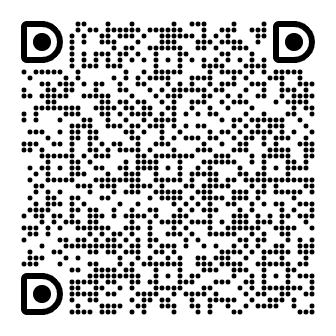 面向社会公开招聘（岗位代码101）钉钉群二维码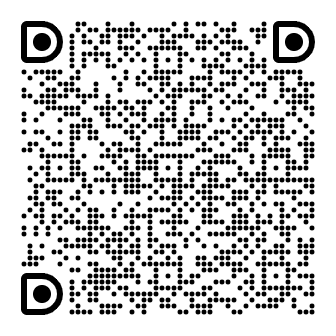 面向应届毕业生招聘（岗位代码201）钉钉群二维码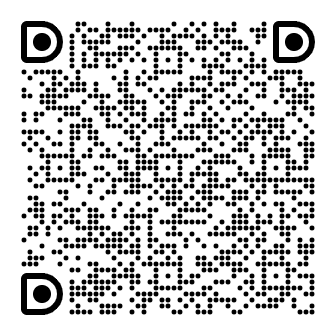 面向法律专业招聘（岗位代码301）钉钉群二维码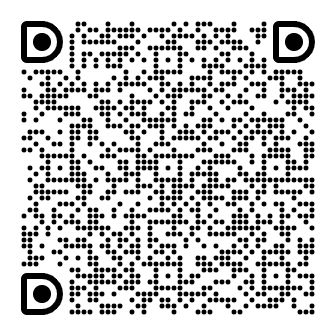 面向A类专职网格员招聘（岗位代码401）钉钉群二维码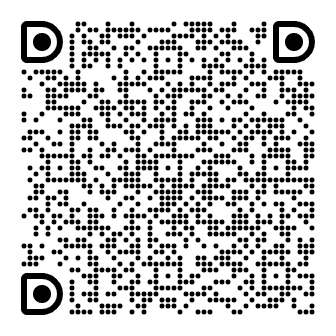 面向2000年以前入伍的进藏兵招聘(岗位代码501)钉钉群二维码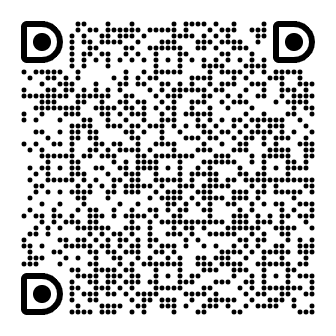 面向退役军人招聘（岗位代码601）钉钉群二维码岗位代码招聘类别招聘计划学历要求户籍要求年龄要求招聘对象要求101面向社会公开招聘80大学专科及以上学历永嘉县户籍40周岁以下（1981年10月10日及以后出生）；现任城市社区“两委”成员或社区报账员在本社区有空缺名额的情况下定向报考本社区的，年龄可放宽至45周岁以下（1976年10月10日及以后出生）面向社会公开招聘201面向应届生招聘45全日制大学专科及以上学历永嘉县户籍35周岁以下（1986年10月10日及以后出生）；全日制普通高校硕士研究生及以上学历学位应届毕业生要求40周岁以下（1981年10月10日及以后出生）2020年、2021年、2022年全日制普通高校应届毕业生报考301面向法律专业招聘30大学专科及以上学历，法律相关专业永嘉县户籍40周岁以下（1981年10月10日及以后出生）仅限法律相关专业报考401面向A类专职网格员20大学专科及以上学历无45周岁以下（1976年10月10日及以后出生）仅限2021年10月10日前（含）入职的在职在岗A类专职网格员（含政法工作信息员）报考501面向2000年以前入伍的进藏兵8国家承认的中专或高中及以上学历永嘉县户籍45周岁以下（1976年10月10日及以后出生）仅限2000年（含）以前入伍的进藏兵报考601面向退役军人招聘17国家承认的中专或高中及以上学历永嘉县户籍45周岁以下（1976年10月10日及以后出生）仅限退役军人报考